 WIFE/WIDOW CARD APPLICATIONEnter your secured information for the G.G.M.C. Wife/Widow cards. The card number will be the same that of their Masonic spouse followed with a (W).  Cards will be Yellow, with the Masonic Slipper emblem and their photo on them. We are asking that the completed forms be returned to Bro. Byron Amerson 33rd 3903 E. Teal Estates Cir. Fresno, TX 77545; on the second month of each quarter.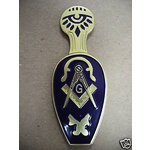 Masonic SlipperState: _________________Wife Name:  _________________________________Widow Name:  ________________________________Bro. Member’s Name:  _____________________________   G.G.M.C. Id #:  _______________*Address: ______________________________________ *City: ______________________*State: __________________ * Zip Code: ___________Bro. Member’s Email Address:  ________________________________________Member Phone:  ______________________________For G.G.M.C. use only___________________________________________________________________________________________________________________